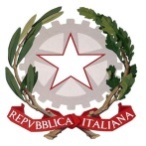 “J. M. Keynes” ,  (BO)
C.F . 92001280376  - Tel. 0514177611 - Fax  051712435    
e-mail: segreteria@keynes.scuole.bo.it- sito web: http://keynes.scuole.bo. Modello BProgramma personalizzato per lo studente   classe                                            Il consiglio di classe ha attribuito  nello scrutinio finale per l’anno scolastico 2017/2018 un debito formativo nella disciplina _____________________________ . Tale lacuna deve essere colmata entro la fine dell’anno scolastico in corso  affinché il C. di C., in seconda convocazione, possa deliberare l’ammissione o la non ammissione alla classe successiva in base all’esito delle verifiche di settembre, relative al saldo del debito formativo stesso.Affinché lo studente raggiunga una preparazione sufficiente, anche tramite studio autonomo, vengono di seguito fornite tutte le informazioni essenziali per raggiungere tale obiettivo.Argomenti / moduli   da recuperare: __________________________________________________________________________________________________________________________________________________________________________________________________________________________________________________________________________Esercizi:___________________________________________________________________________________________________________________________________________________________________________________________________________________________________________________________________Eventuali suggerimenti: __________________________________________________________________________________________________________________________________________________________________________________________________________________________________________________________________________ IL DOCENTE